iPad/Android Training Term 3 School Holidays 2013Inter-tech EducationNEW Getting the most out of your iPad as a Professional Learning Tool
Descriptor: Visit http://intertecheducation.edublogs.org/conferences/ 
Date: Monday September 30th 2013	          Time: 9:45- 12:30
Location: Campbelltown Library                   Cost: $75 per person, light refreshments provided
TO REGISTER: Email jvillis@inter-tech.com.auNEW Low cost or Free iPad apps for R-Y2 
Descriptor: Visit http://intertecheducation.edublogs.org/conferences/
Date: Monday September 30th 2013         Time: 12:45-3:40
Location: Campbelltown Library	         Cost: $75 per person, light refreshments provided
TO REGISTER: Email jvillis@inter-tech.com.auNEW Low cost or Free iPad apps for Y3-Y6 
Descriptor: Visit http://intertecheducation.edublogs.org/conferences/
Date: Friday11th of October  2013	       Time: 9:45- 12:30
Location: Campbelltown Library	         Cost: $75 per person, light refreshments provided
TO REGISTER: Email jvillis@inter-tech.com.auNEW Apps for Android for R-Y6
Descriptor: Visit http://intertecheducation.edublogs.org/conferences/
Date: Friday11th of October  2013	         Time: 12:45-3:40
Location: Campbelltown Library	         Cost: $75 per person, light refreshments provided
TO REGISTER: Email jvillis@inter-tech.com.auInter-tech Education
Trainer: Joanne Villis
Guest Trainers:
Claire Collier and Jo Szegedi

ABN: 30 708 449 536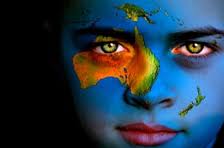 